Ordering procedure at IBTFill in the purchase request form found at this web-site:  https://i.ntnu.no/bestilleSelect, Faculty unit: NV-fakultetetRelevant group /unit: IBT fagbestillerFill in the items you want to order. Remember to tick these boxes: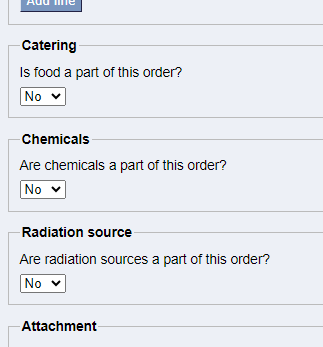 If “Yes”, fill in as requested. Fill in name and telephone number.Fill in cost centre (66150501 for IBT) and sub-project number, 9 digits.NB! For new chemicals, that are not registered in the Chemical index, attach the safety data sheets for the chemicals.Incomplete forms will be rejected.